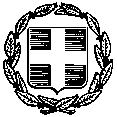 ΓΙΑ ΑΝAΡΤΗΣΗ ΣΤΗΝ ΙΣΤΟΣΕΛΙΔΑΛάρισα  	09/11/2018Αρ. Πρ.:	14320	ΘΕΜΑ: «Πρώτη Πρόσκληση για κατάθεση Οικονομικής Προσφοράς Προμήθειας Επιτραπέζιου Ηλεκτρονικού Υπολογιστή και επίπεδης οθόνης ΗΥ»Σας προσκαλούμε, σύμφωνα με τις διατάξεις του νόμου 4412/2016 (ΦΕΚ 147 Α’), να μας ενημερώσετε μέσω οικονομικής προσφοράς για την προμήθεια επιτραπέζιου Ηλεκτρονικού Υπολογιστή (1 τεμάχιο) και επίπεδης οθόνης ΗΥ (1 τεμάχιο).Η γραπτή προσφορά θα κατατεθεί μέχρι την Πέμπτη 15 Νοεμβρίου 2018, και ώρα 11:00 στα γραφεία της Περιφερειακής Διεύθυνσης Πρωτοβάθμιας και Δευτεροβάθμιας Εκπαίδευσης Θεσσαλίας, Μανδηλαρά 23, 2ος όροφος (υπόψη κ. Ν. Γεωργίου, κ. Μ. Μαστορογιάννη), είτε αυτοπροσώπως, είτε στο τηλεομοιότυπο 2410 538611 είτε με ηλεκτρονικό ταχυδρομείο mail@thess.pde.sch.gr.Η εξόφληση της δαπάνης θα γίνει σύμφωνα με το ν.2362/1995 περί Δημόσιου Λογιστικού όπως τροποποιήθηκε και ισχύει, από τη Δημοσιονομική Υπηρεσία Εποπτείας και Ελέγχου Λάρισας σε τραπεζικό λογαριασμό που θα μας υποδείξετε (αρ. ΙΒΑΝ-Φωτοτυπία πρώτης σελίδας βιβλιαρίου τραπέζης) και υπάρχουν οι σχετικές πιστώσεις.H απευθείας ανάθεση της προμήθειας θα γίνει με κριτήρια που ορίζουν οι διατάξεις των άρθρων 118, 122 και 328 του νόμου 4412/2016 (ΦΕΚ 147 Α΄):α) τη δυνατότητα καλής και έγκαιρης εκτέλεσης και β) την πιο οικονομική προσφορά καιγ) τη συμμόρφωση προς τις παρακάτω τεχνικές προδιαγραφές,για την διάθεσή τους καθώς και το χρόνο παράδοσης τους.Οι υποψήφιοι ανάδοχοι θα πρέπει να συμπληρώσουν όλες τις παρακάτω τεχνικές προδιαγραφές ως προς τις απαιτήσεις της υπηρεσίας.ΤΕΧΝΙΚΕΣ ΠΡΟΔΙΑΓΡΑΦΕΣ ΤΕΧΝΙΚΕΣ ΠΡΟ∆ΙΑΓΡΑΦΕΣ &ΦΥΛΛΑ ΣΥΜΜΟΡΦΩΣΗΣ ΓΙΑ ΤΗΝ ΠΡΟΜΗΘΕΙΑ ηλεκτρονικων υπολογιστων & οθονωνΗ περιγραφή των τεχνικών προδιαγραφών των επιμέρους τμημάτων της προμήθειας έχει γίνει µε την καταγραφή σε ανεξάρτητους πίνακες των βασικών προδιαγραφών για κάθε ένα από αυτά (ηλεκτρονικός υπολογιστής με λειτουργικό, οθόνη ηλεκτρονικού υπολογιστή).Ο Ανάδοχος υποχρεούται να απαντήσει σε όλες τις ερωτήσεις που διατυπώνονται στους πίνακες συμμόρφωσης ανεξάρτητα από το αν το συγκεκριμένο ερώτημα αποτελεί υποχρεωτική απαίτηση ή όχι.Ο προσφερόμενος εξοπλισμός μπορεί να είναι καινούργιος  ή ανακατασκευασμένος (refurbished) και να φέρει σήμανση (πιστοποιητικά) CE, EPA Energy Star (εξοικονόμηση ενέργειας) και προστασίας περιβάλλοντος.Σε κάθε περίπτωση ο προσφερόμενος εξοπλισμός θα πρέπει να προέρχεται από κατασκευαστή ή προμηθευτή µε πιστοποίηση ISO 9001:2015. Σε περίπτωση ανακατασκευασμένου (refurbished) υλικού να προέρχεται από πιστοποιημένη εταιρία ανακατασκευής με πιστοποίηση ADISA (Asset Disposal & Information Security Alliance) ή ISO 27001 και MAR (Microsoft Authorized Refurbisher) ενώ ο εξοπλισμός θα πρέπει να έχει περάσει πλήρη τεχνικό έλεγχο και κάθε μηχάνημα να φέρει πιστοποιητικό διαγραφής των μέσων αποθήκευσης (σκληρών δίσκων) Blancco και να φέρει σήμανση CE.Διάρκεια Περιόδου ΣυντήρησηςΗ διάρκεια της περιόδου Συντήρησης θα είναι πέντε (5) έτη μετά το χρόνο εγγύησης.Εγγύηση Καλής Λειτουργίας – Καθορισμός Χρόνου ΕγγύησηςΟ προμηθευτής ή ανακατασκευαστής υποχρεούται να παρέχει δωρεάν εγγύηση καλής λειτουργίας τουλάχιστον δύο (2) ετών (on site) για τον εξοπλισμό-υλικά στην περίπτωση ηλεκτρονικών υπολογιστών, τουλάχιστον ενός (1) έτους για τις οθόνες. Ο χρόνος εγγύησης αρχίζει μετά την οριστική παραλαβή τους. Αν κατά την διάρκεια αυτού του χρονικού διαστήματος παρατηρηθεί βλάβη και ανωμαλία λειτουργίας η οποία οφείλεται σε ελαττωματικό υλικό ή εσφαλμένη εγκατάσταση, ο προμηθευτής ή ανακατασκευαστής υποχρεούται να την αποκαταστήσει με δική του δαπάνη (θα επισκευάζεται επί τόπου ή το υλικό θα παραλαμβάνεται προς επισκευή με έξοδα και μέριμνα του προμηθευτή).Οι υποχρεώσεις του προμηθευτή ή ανακατασκευαστή στο πλαίσιο εγγύησης καλής λειτουργίας, είναι:Αποκατάσταση των βλαβών και ανωμαλιών λειτουργίας του εξοπλισμού.Τα μέσα αποθηκεύσεως που παρουσιάζουν βλάβη κατά τη διάρκεια της εγγύησης αντικαθίστανται με μέριμνα του προμηθευτή χωρίς να επιστρέφεται σε αυτόν το μέσο που παρουσίασε τη βλάβη.Άμεση Βοήθεια (HELPDESK) μέσω τηλεφώνου τις εργάσιμες ημέρες από 09:00 μέχρι 17:00.Επί τόπου παρουσία ειδικών και τεχνικών στους χώρους που είναι εγκατεστημένο το υλικό, εντός δύο (2) εργάσιμων ημερών από τη στιγμή της αναγγελίας της βλάβης.Παραλαβή και επιστροφή του υπό έλεγχο εξοπλισμού με μέσα και έξοδα του προμηθευτή.Χρόνος απόκρισηςΗ ανταπόκριση (παρουσία) του αναδόχου σε περίπτωση βλάβης ή δυσλειτουργίας θα πρέπει να είναι εντός δύο (2) εργάσιμων ημερών από τη στιγμή της αναγγελίας της βλάβης.Χρόνος αποκατάστασης βλάβηςΗ αποκατάσταση της βλάβης ή δυσλειτουργίας θα πρέπει να πραγματοποιείται εντός τεσσάρων (4) εργάσιμων ημερών μετά το χρόνο απόκρισης. Εφόσον δεν έχει αποκατασταθεί η λειτουργία του υλικού στο παραπάνω χρονικό διάστημα, ο Ανάδοχος θα πρέπει να μεριμνήσει για την άμεση αντικατάσταση του. ΟΛΟΙ οι επιμέρους όροι της τεχνικής προδιαγραφής που αναφέρονται στο παρόν, είναι απαράβατοι όροι και η μη συμμόρφωση με αυτούς συνεπάγεται την απόρριψη της προσφοράς.Χρόνος ΠαράδοσηςΜέγιστος χρόνος παράδοσης (δεν επιτρέπεται η τμηματική παράδοση) 30 ημέρες από την υπογραφή της σύμβασης ή την απόφαση ανάθεσης.Υποχρεώσεις Προμηθευτή - ΑνακατασκευαστήΌπως στις αντίστοιχες προσθήκες και επιπλέον να περιλαμβάνεται πίνακας συνθέσεως των προσφερομένων υλικών και στην οικονομική προσφορά, αλλά και στην τεχνική προσφορά χωρίς όμως τιμές των επιμέρους υλικών.Τα προς προμήθεια υλικά να συνοδεύονται κατά την παραλαβή από πλήρη εγχειρίδια του χρήστη στα ελληνικά ή αγγλικά, σε έντυπη ή ηλεκτρονική μορφή και το απαραίτητο λογισμικό λειτουργίας.Η αξιολόγηση κάθε προσφοράς θα γίνει με βάση το Φύλλο Συμμόρφωσης (ΦΣΜ). Ο κάθε προμηθευτής υποχρεούται να υποβάλλει ιδιαίτερο ΦΣΜ για την προσφορά του (όλες οι στήλες είναι υποχρεωτικές). Στο Φύλλο Συμμόρφωσης να αναγράφεται η αποδοχή κάθε όρου με παραπομπή στα σχετικά με τον όρο παραστατικά έγγραφα, όπου απαιτείται.Α - ΠΙΝΑΚΑΣ ΤΕΧΝΙΚΩΝ – ΛΕΙΤΟΥΡΓΙΚΩΝ ΧΑΡΑΚΤΗΡΙΣΤΙΚΩΝ ΕΠΙΤΡΑΠΕΖΙΩΝ ΗΛΕΚΤΡΟΝΙΚΩΝ ΥΠΟΛΟΓΙΣΤΩΝ ΓΡΑΦΕΙΟΥ (desktop COMPUTERS)Καινούργιος ή Ανακατασκευασμένος Ηλεκτρονικός Υπολογιστής - REFURBISHED PCΤΕΜΑΧΙΑ ΕΝΑ (1)Β - ΠΙΝΑΚΑΣ ΤΕΧΝΙΚΩΝ - ΛΕΙΤΟΥΡΓΙΚΩΝ ΧΑΡΑΚΤΗΡΙΣΤΙΚΩΝ
ΕΠΙΠΕΔΗ ΟΘΟΝΗ Η/Υ ΔΙΑΣΤΑΣΕΩΝ 19’’ Καινούργια ή Ανακατασκευασμένη Οθόνη - REFURBISHED PC Monitor ΤΕΜΑΧΙΑ ΕΝΑ (1)ΥΠΟΔΕΙΓΜΑ ΦΥΛΛΟΥ ΣΥΜΜΟΡΦΩΣΗΣ (ΦΣΜ) ΗΛΕΚΤΡΟΝΙΚΩΝ ΥΠΟΛΟΓΙΣΤΩΝΥΠΟΔΕΙΓΜΑ ΠΙΝΑΚΑ ΦΥΛΛΟΥ ΣΥΜΜΟΡΦΩΣΕΩΣ (ΦΣΜ) ΟΘΟΝΩΝΗ οικονομική προσφορά των υποψηφίων αναδόχων θα πρέπει να υποβληθεί με τη μορφή του παρακάτω πίνακα στον οποίο πρέπει να συμπληρωθούν όλες οι σχετικές στήλες.ΚΡΙΤΗΡΙΟΑΠΑΙΤΗΣΗΝα αναφερθεί ο κατασκευαστής και το μοντέλο. ΝΑΙH Motherboard να υποστηρίζει μικροεπεξεργαστή Intel core Ι3, ή νεότερης τεχνολογίας ή λειτουργικά ισοδύναμο, με chip-set κατάλληλο. Να υποστηρίζει μνήμη  DDR3 ή νεότερης τεχνολογίας.ΝΑΙΜικροεπεξεργαστής Intel core i3, με Processor Base Frequency ≥ 3,00 GHz ή νεότερης τεχνολογίας ή λειτουργικά ισοδύναμο.ΝΑΙΚύρια μνήμη RAM ≥ 4 GB DDR3 ή νεότερης τεχνολογίας.ΝΑΙΜνήμη cache ≥ 3 ΜΒ.ΝΑΙΈνα  (1) σκληρό δίσκο  ≥ 120 GB SSD. Εάν είναι ανακατασκευασμένος, να έχει διαγραφεί με πιστοποιημένο πρόγραμμα και να φέρει σχετικό πιστοποιητικό διαγραφής.ΝΑΙΚάρτα γραφικών με έξοδο σήματος απεικόνισης VGA.ΝΑΙΈνας (1) εσωτερικός οδηγός εγγραφής/ανάγνωσης δίσκου CD/DVD combo ή καλύτερο.ΝΑΙΝα διαθέτει κάρτα δικτύου 10/100/1000 Mbps. ΝΑΙΜονάδα τροφοδοσίας ισχύος κατάλληλη να υποστηρίξει τον Η/Υ στην προσφερόμενη σύνθεση.ΝΑΙΤουλάχιστον τέσσερις (4) θύρες USB ver. 2.0 ή νεότερο.ΝΑΙΚάρτα ήχου 16-bit stereo. Να παρέχονται οι ανάλογοι έξοδοι – είσοδοι (Speaker and Line out, Microphone and Line in).ΝΑΙΝα έχει περάσει πλήρη τεχνικό έλεγχο και να είναι ξαναβαμμένο στα εργοστασιακό του χρώματα.ΝΑΙUSB ενσύρματο πληκτρολόγιο εργονομικό, συμβατό με το πρότυπο ΕΛΟΤ-928, με μόνιμη αποτύπωση Ελληνικών και Λατινικών χαρακτήρων και με ενσωματωμένο αριθμητικό πληκτρολόγιο. Να φέρει σήμανση CE.ΝΑΙUSB ενσύρματο ποντίκι τύπου Optical είτε τύπου laser. Να φέρει σήμανση CE και mouse pad.ΝΑΙΝα περιέχεται καλώδιο UTP-CAT5e ή νεότερης τεχνολογίας, μήκους 3μΝΑΙΤο Λειτουργικό Σύστημα να είναι Microsoft Windows 10  Pro 64-bit, ή νεότερο έκδοσης Pro 64-bit.ΝΑΙΕγγύηση καλής λειτουργίας τουλάχιστον τριών (3) ετών, σύμφωνα με τα προβλεπόμενα στην οικεία παράγραφο περί εγγύησης.NAIΧΑΡΑΚΤHΡΙΣΤΙΚΑΑΠΑΙΤΗΣΗΤο προτεινόμενο σύστημα πρέπει να είναι καινούριο, αμεταχείριστο, με ανακοίνωση και έκδοση τους τελευταίους 24 μήνες από την ημερομηνία διενέργειας του διαγωνισμού, να κυκλοφορεί στη διεθνή αγορά και να μην υπάρχει ανακοίνωση περί αντικατάστασης/απόσυρσής του.ΝΑΙΝα αναφερθεί ο κατασκευαστής και το μοντέλο.ΝΑΙΗ οθόνη πρέπει να είναι επίπεδη τεχνολογίας LED.ΝΑΙΗ διαγώνια διάσταση (inches) της οθόνης πρέπει να είναι από 19’’ έως 23’’ με υποστηριζόμενη ανάλυση 1280Χ1024 ή μεγαλύτερη.ΝΑΙΥποστήριξη χρωμάτων:  16,7 εκατομμύρια χρώματα ή περισσότερα.ΝΑΙΦωτεινότητα (brightness): 250 cd/m2 ή μεγαλύτερη.ΝΑΙΣτατικός (τυπικός) λόγος αντίθεσης (contrast ratio static): 600/1 ή μεγαλύτερος.ΝΑΙΓωνία θέασης της οθόνης (οριζόντια/κάθετη): 160/160 ή μεγαλύτερη.ΝΑΙΟ χρόνος απόκρισης να είναι 5 ms ή μικρότερος.ΝΑΙΝα φέρει συνδεσιμότητα μέσω α) D-sub (VGA) και β) DVI-D ή HDMI ή Display Port.ΝΑΙΗ οθόνη να συνοδεύεται από τα καλώδια για την τροφοδοσία και τις συνδέσεις (D-sub, DVI ή HDMI ή Display Port).ΝΑΙΝα φέρει σήμανση CE.ΝΑΙΔιεθνή πρότυπα εξοπλισμού ηλεκτρολογικής ασφάλειας (CE), ηλεκτρομαγνητικής συμβατότητας (EMC), ηλεκτρομαγνητικών παρεμβολών (EMI), εξοικονόμησης ενέργειας (Energy Star)ΝΑΙΕγγύηση ένα (1) ετών τουλάχιστον, επιθυμητό «On Site». Η εγγύηση καλής λειτουργίας περιλαμβάνει τη δωρεάν παροχή υπηρεσιών συντήρησης, επισκευής και τεχνικής υποστήριξης όλων των συσκευών δηλ. την υποχρέωση επισκευής ή αντικατάστασης εξαρτημάτων, τα εξαρτήματα, τις εργασίες, την παραλαβή/παράδοση από/στο το χώρο της Υπηρεσίας και τη μεταφορά των συσκευών.ΝΑΙΠαράγραφος ΧΑΡΑΚΤΗΡΙΣΤΙΚΑΧΑΡΑΚΤΗΡΙΣΤΙΚΑΠαραπομπή σε Τεχνικά, Εγχειρίδια, ProspectusΠαράγραφος ΑΠΑΙΤΗΣΗ ΤΕΧΝΙΚΗΣ ΠΕΡΙΓΡΑΦΗΣΑΠΑΝΤΗΣΗ ΠΡΟΣΦΕΡΟΜΕΝΟΥΠαραπομπή σε Τεχνικά, Εγχειρίδια, Prospectus(1)(2)(3)(4)1.Να αναφερθεί ο κατασκευαστής και το μοντέλο. PC τύπου Desktop, Model….Τεχν. Εγχ.Νο......……Σελ……….Δείκτης…..2.H Motherboard να υποστηρίζει μικροεπεξεργαστή Intel i3 ή i5, συχνότητας ≥ x,x GHz ή νεότερης τεχνολογίας ή λειτουργικά ισοδύναμο.Motherboard ….Prospectus.............................….....……………………… Δείκτης…..3.Μικροεπεξεργαστής Intel core core2Duo, ή i3 ή i5, συχνότητας ≥ x,x GHz ή νεότερης τεχνολογίας ή λειτουργικά ισοδύναμο.Μικροεπεξεργαστής ….Prospectus.............................….....……………………… Δείκτης…..4.Κύρια μνήμη RAM ≥ x GB DDRx ή νεότερης τεχνολογίας.Κύρια μνήμη RAM ….Τεχν. Εγχ.Νο......……Σελ……….Δείκτης…..………………………………………………………………………………………………………………………………………………………………………………………….………………………………………………………………………………………………………………………………………………………………………………………….Παρά-γραφος ΧΑΡΑΚΤΗΡΙΣΤΙΚΑΧΑΡΑΚΤΗΡΙΣΤΙΚΑΠαραπομπή σε Τεχνικά, Εγχειρίδια, ProspectusΠαρά-γραφος ΑΠΑΙΤΗΣΗ ΤΕΧΝΙΚΗΣ ΠΕΡΙΓΡΑΦΗΣΑΠΑΝΤΗΣΗ ΠΡΟΣΦΕΡΟΜΕΝΟΥΠαραπομπή σε Τεχνικά, Εγχειρίδια, Prospectus(1)(2)(3)(4)1.Ημ/νία έκδοσης…. / … / 201..2.Να αναφερθεί ο κατασκευαστής και το μοντέλο.Οθόνη, Model….Τεχν. Εγχ.Νο......……Σελ……….Δείκτης…..3.Η οθόνη πρέπει να είναι επίπεδη τεχνολογίας LED.…Prospectus............................4.διαγώνια διάσταση21,5’’Τεχν. Εγχ.Νο......……Σελ……….5.αναλογία οθόνης…………………………………………………………………………………………………………………………………………………………………………………………………………………….………………………….……………………………………………………………………………………………………………………………………………………………………………………………………………….123α/αΠεριγραφήΠοσότηταΤιμή μονάδαςΣυνολική τιμή1ΕΠΙΠΕΔΗ ΟΘΟΝΗ Η/Υ ΔΙΑΣΤΑΣΕΩΝ 19’’ (νέα ή ανακατασκευασμένη)1 τμχ2ΕΠΙΤΡΑΠΕΖΙΟΣ ΗΛΕΚΤΡΟΝΙΚΟΣ ΥΠΟΛΟΓΙΣΤΗΣ ΓΡΑΦΕΙΟΥ (desktop COMPUTER) νέος ή ανακατασκευασμένος1 τμχΣΥΝΟΛΟΣΥΝΟΛΟΣΥΝΟΛΟΣΥΝΟΛΟΦΠΑΦΠΑΦΠΑΦΠΑΓΕΝΙΚΟ ΣΥΝΟΛΟΓΕΝΙΚΟ ΣΥΝΟΛΟΓΕΝΙΚΟ ΣΥΝΟΛΟΓΕΝΙΚΟ ΣΥΝΟΛΟ